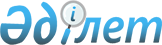 О некоторых мерах по оптимизации деятельности организаций с участием государства в нефтяной и газовой сфереПостановление Правительства Республики Казахстан от 31 января 2011 года № 62

      В целях повышения эффективности деятельности в нефтяной и газовой сфере и оптимизации управления государственной собственностью Правительство Республики Казахстан ПОСТАНОВЛЯЕТ:



      1. Переименовать акционерное общество «Главное диспетчерское управление нефтяной и газовой промышленности» в акционерное общество «Информационно-аналитический центр нефти и газа» (далее - Общество).



      2. Ликвидировать государственное учреждение «Учебный центр нефтегазовой промышленности» (далее - учреждение).



      3. Министерству нефти и газа Республики Казахстан совместно с Комитетом государственного имущества и приватизации Министерства финансов Республики Казахстан в установленном законодательством порядке обеспечить:



      1) внесение соответствующих изменений в устав Общества с дополнением деятельности Общества следующими основными направлениями: участие в разработке и экспертизе нормативных документов по стандартизации в сфере нефтяной и газовой промышленности в соответствии с законодательством в области технического регулирования, экспертиза проектных документов по поиску, оценке и разработке нефтяных и газовых месторождений, оказание информационно-аналитических и консультационных услуг в области развития местного содержания в нефтегазовых проектах, проведение аналитических исследований в части развития местного содержания в нефтегазовых проектах, а также организация обучения, подготовки, переподготовки кадров в нефтегазовой отрасли;



      2) государственную перерегистрацию Общества в органах юстиции;



      3) создание ликвидационной комиссии по ликвидации учреждения;



      4) передачу имущества учреждения, оставшегося после удовлетворения требований кредиторов ликвидируемого учреждения, на цели, предусмотренные учредительными документами данного учреждения:



      5) принятие иных мер, вытекающих из настоящего постановления.



      4. Министерству нефти и газа Республики Казахстан в целях недопущения прерывания обучения работников нефтегазового комплекса обеспечить до 1 марта 2011 года заключение Обществом договоров по вопросам организации обучения, подготовки, переподготовки кадров в нефтегазовой отрасли в установленном законодательством порядке.



      5. Утвердить прилагаемые изменения, которые вносятся в некоторые решения Правительства Республики Казахстан.



      6. Настоящее постановление вводится в действие со дня подписания, за исключением пункта 2, подпунктов 3), 4) пункта 3 настоящего постановления и абзаца третьего пункта 6 изменений, которые вносятся в некоторые решения Правительства Республики Казахстан, утверждаемых настоящим постановлением, которые вводятся в действие с 1 марта 2011 года.      Премьер-Министр

      Республики Казахстан                       К. МасимовУтверждены         

постановлением Правительства

Республики Казахстан    

от 31 января 2011 года № 62  

Изменения, которые вносятся в некоторые решения

Правительства Республики Казахстан

      1. В постановлении Правительства Республики Казахстан от 12 апреля 1999 года № 405 «О видах государственной собственности на государственные пакеты акций и государственные доли участия в организациях» (САПП Республики Казахстан, 1999 г., № 13, ст. 124):



      в перечне акционерных обществ и хозяйственных товариществ, государственные пакеты акций и доли которых отнесены к республиканской собственности, утвержденном указанным постановлением:



      в разделе «г. Астана» строку, порядковый номер 21-82, изложить в следующей редакции:



      «21-82. АЛА-003812 АО «Информационно-аналитический центр нефти и газа».



      2. В постановлении Правительства Республики Казахстан от 27 мая 1999 года № 659 «О передаче прав по владению и пользованию государственными пакетами акций и государственными долями в организациях, находящихся в республиканской собственности»:



      в перечне государственных пакетов акций и государственных долей участия в организациях республиканской собственности, право владения и пользования которыми передается отраслевым министерствам и иным государственным органам, утвержденном указанным постановлением:



      в разделе «Министерству нефти и газа Республики Казахстан» строку, порядковый номер 17, изложить в следующей редакции:



      «17. АЛА-003812 АО «Информационно-аналитический центр нефти и газа».



      3. В постановлении Правительства Республики Казахстан от 14 ноября 2002 года № 1204 «О мерах по усилению государственной поддержки отечественных производителей» (САПП Республики Казахстан, 2000 г., № 40, ст. 408):



      в пункте 3 слова «и Нефтяных операций» заменить словами «(за исключением нефтяных операций)».



      4. Утратил силу постановлением Правительства РК от 19.09.2014 № 994.



      5. Утратил силу постановлением Правительства РК от 19.03.2012 № 340 (вводится в действие со дня первого официального опубликования).



      6. Утратил силу постановлением Правительства РК от 19.09.2014 № 994.
					© 2012. РГП на ПХВ «Институт законодательства и правовой информации Республики Казахстан» Министерства юстиции Республики Казахстан
				